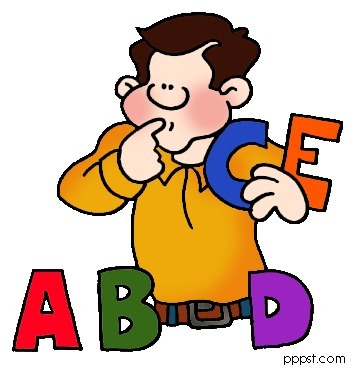 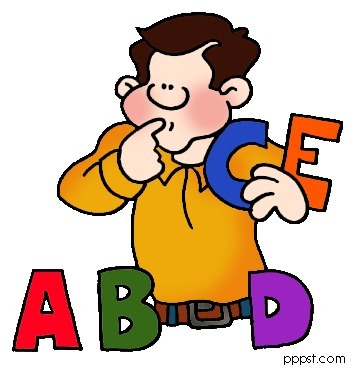 2-27-17Reading Log Return to School on Friday, 3-3-17Write neatly and make sure that you use complete sentences.MondayTitle ______________________________________________  Pages _________Summary or Reflections_________________________________________________________________________________________________________________________________________________________________________________________________________Parent SignatureTuesdayTitle ______________________________________________  Pages _________Summary or Reflections_________________________________________________________________________________________________________________________________________________________________________________________________________Parent SignatureWednesdayTitle ______________________________________________  Pages _________Summary or Reflections_________________________________________________________________________________________________________________________________________________________________________________________________________Parent SignatureThursdayTitle ______________________________________________  Pages _________Summary or Reflections_________________________________________________________________________________________________________________________________________________________________________________________________________Parent Signature